Z A P I S N I Ko ostvarenom broju bodova kandidata za prijam u službu u Jedinstveni upravni odjel Općine Matulji - Odsjek za komunalni sustav i prostorno planiranje, na radno mjesto referent/ica-komunalni redar (2 izvršitelja, m/ž), na neodređeno vrijeme uz probni rad od tri mjeseca. Sukladno raspisanom Natječaju objavljenom u „Narodnim novinama“ broj 70 od dana 25.06.2021. Povjerenstvo za provedbu natječaja provelo je pisano testiranje dana 22.07.2021. godine u 15:00 sati. Pisanom testiranju pristupili su kandidati: R. P. iz Dobrinja, T.B. iz Permana, V.Z. iz Lovrana i N.S. iz Matulja.Nakon provedenog pisanog testiranja utvrđeno je da su kandidati ostvarili sljedeći broj bodova:  V.Z. 	- 9,5 bodova  T.B. 	- 8,5 bodova N.S. 	- 7,5 bodova R.P. 	- 6,5 bodova Pisanom testiranju nije pristupio kandidat M.S. iz Rijeke, Braće Baćić 7, stoga se temeljem članka 22. stavka 2. Zakona o službenicima i namještenicima u lokalnoj i područnoj (regionalnoj) samoupravi („Narodne novine“ broj 86/2008, 61/2011, 4/2018, 96/2018, 112/2019) smatra da je navedeni kandidat povukao prijavu na Natječaj. Sukladno navedenom, a temeljem odredbe članka 22. stavka 5. Zakona o službenicima i namještenicima u lokalnoj i područnoj (regionalnoj) samoupravi intervju će se provesti s kandidatima koji su ostvarili 50% ukupnog broja bodova na pisanom testiranju i to  dana 27.07.2020. u terminima kako slijedi: u 14:00 sa V. Z. iz Lovrana, u 14:15 sa T.B. iz Permana, u 14:30 sa N.S. iz Matulja i u 14:45 sa R.P. iz Dobrinja. Intervju će se provesti u Općini Matulji, na adresi: Trg maršala Tita 11, 1. kat, Vijećnica.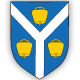 OPĆINA MATULJIJedinstveni upravni odjelPovjerenstvo za provedbu natječaja za prijam u službuOPĆINA MATULJIJedinstveni upravni odjelPovjerenstvo za provedbu natječaja za prijam u službuKLASA:   100-01/21-01/0009 URBROJ: 2156/04-03-01/4-21-0022 Matulji, 23.07.2021 KLASA:   100-01/21-01/0009 URBROJ: 2156/04-03-01/4-21-0022 Matulji, 23.07.2021 Povjerenstvo za provedbu natječaja za prijam u službuPredsjednica: Smiljana Veselinović, mag.iur.  